         Р Е Ш Е Н И Е            24 января 2022 года                                                                      № 243О регистрации Васильевой Валентины Константиновны, кандидатом в депутаты Совета Казакларского сельского поселения Высокогорского муниципального района Республики Татарстан четвертого созыва по Казакларскому одномандатному избирательному округу № 1Проверив соответствие порядка выдвижения кандидата в депутаты Совета Казакларского сельского поселения Высокогорского муниципального района Республики Татарстан четвертого созыва, Васильеву Валентину Константиновну, выдвинутого избирательным объединением Татарстанское Региональное отделение Политической партии ЛДПР - Либерально-демократической партии России по Казакларскому одномандатному избирательному округу № 1 требованиям Избирательного кодекса Республики Татарстан и необходимые для регистрации кандидата документы, территориальная избирательная комиссия Высокогорского района Республики Татарстан установила следующее.Порядок выдвижения кандидата, документы, представленные для регистрации Васильевой Валентины Константиновны кандидатом в депутаты Совета Казакларского сельского поселения Высокогорского муниципального района Республики Татарстан, выдвинутого избирательным объединением Татарстанское Региональное отделение Политической партии ЛДПР - Либерально-демократической партии России по Казакларскому одномандатному избирательному округу № 1 соответствуют требованиям статьей 36, 41, 45 Избирательного кодекса Республики Татарстан.В соответствии с частью 3 статьи 43 статьями 47, 109 Избирательного кодекса Республики Татарстан, территориальная избирательная комиссия Высокогорского района Республики Татарстан решила:1. Зарегистрировать Васильеву Валентину Константиновну кандидатом в депутаты Совета Казакларского сельского поселения Высокогорского муниципального района Республики Татарстан четвертого созыва, выдвинутого избирательным объединением Татарстанское Региональное отделение Политической партии ЛДПР - Либерально-демократической партии России по Казакларскому одномандатному избирательному округу № 1, 24 января 2022 года в 9 часов 10 минут.2. Выдать Васильевой Валентине Константиновне удостоверение о регистрации установленного образца. 3. Разместить настоящее решение на странице территориальной избирательной комиссии Высокогорского района на сайте Высокогорского муниципального района Республики Татарстан информационно-телекоммуникационной сети Интернет по веб-адресу: http://vysokaya-gora.tatarstan.ru.Председатель территориальнойизбирательной комиссииВысокогорского района Республики Татарстан                                                             Л.Ш.Газизуллина		Секретарь территориальнойизбирательной комиссииТАТАРСТАН РЕСПУБЛИКАСЫ 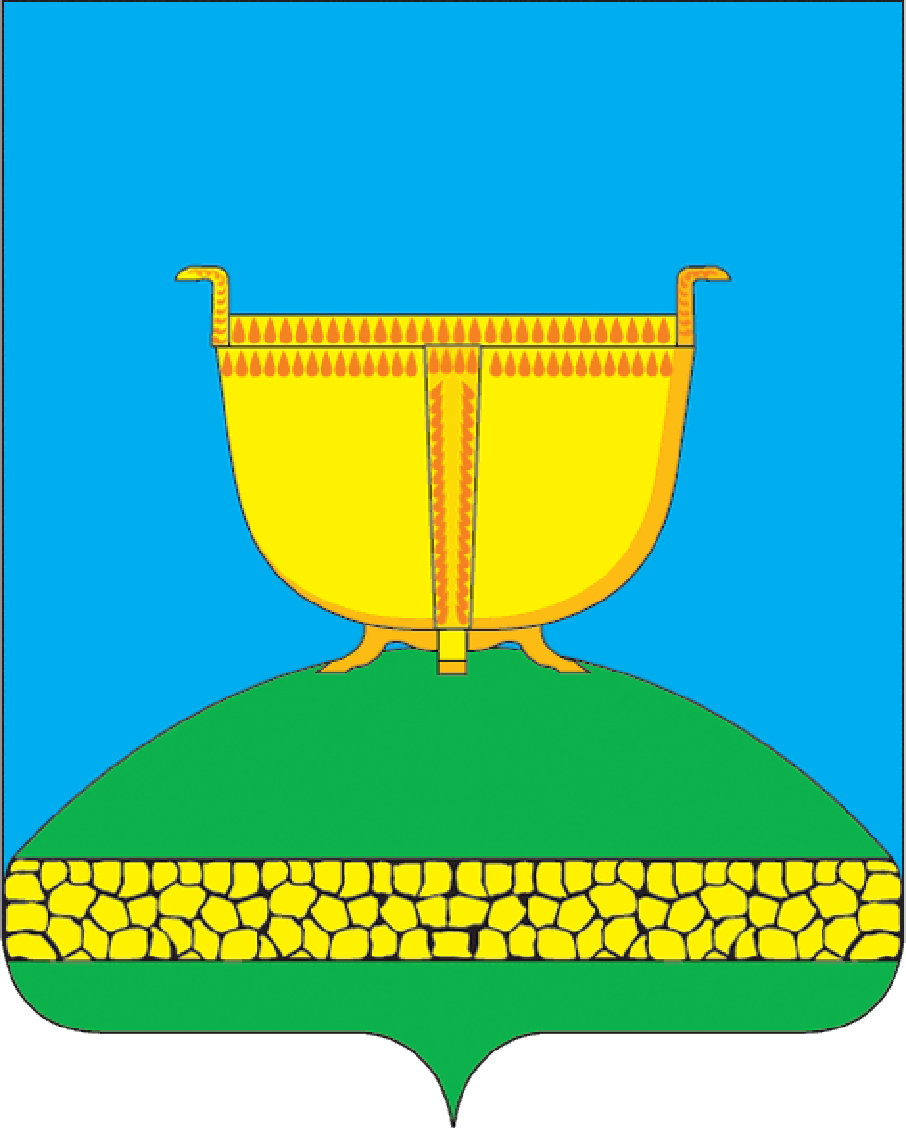 БИЕКТАУ РАЙОНЫ ТЕРРИТОРИАЛЬ САЙЛАУ КОМИССИЯСЕ422700, Биектау тимер юл станциясе поселогы Кооператив урамы, 5тел/факс (84365) 2-30-56  Высокогорского района   Республики Татарстан                                                             Г.И.Сойбназарова